Геометрические фигуры. Сложи картинкуПредставляем вам игру для детей дошкольного возраста, которая поможет ребёнку развить зрительное восприятие, произвольное внимание, память и образное мышление, а также закрепить название цветов и геометрических фигур.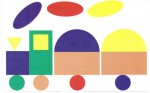 Игра состоит из готовых карточек с картинками и материала из геометрических фигур. Распечатайте эти карточки. Геометрические фигуры вырежьте.Как можно играть:Рассмотрите  картинки, расскажите ребенку, из каких геометрических фигур они состоят, сколько их и какого цвета.Предложите ребенку выложить такие же картинки из набора геометрических фигур сначала методом наложения на карточку, затем рядом с картинкой, а затем по памяти.Покажите ребенку карточку и предложите запомнить, какие фигуры использованы в изображении.Предложите ребенку выложить из геометрических фигур любое изображение.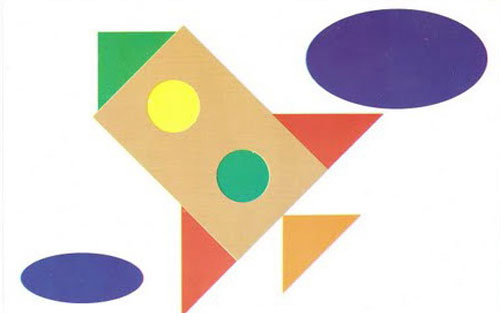 2.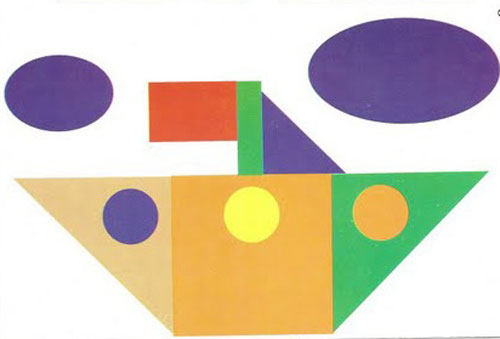 3.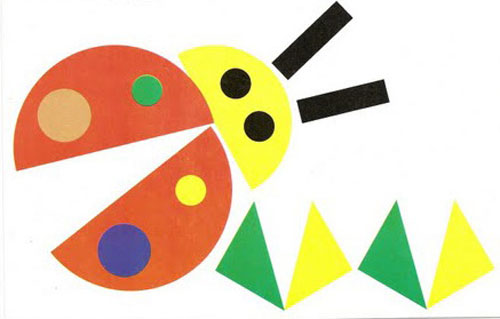 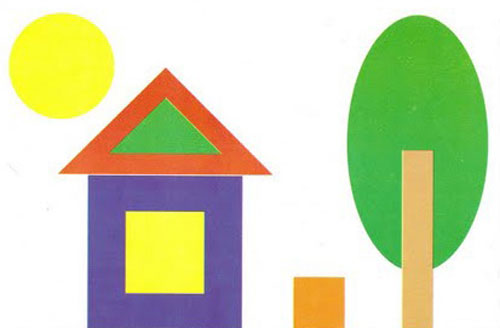 .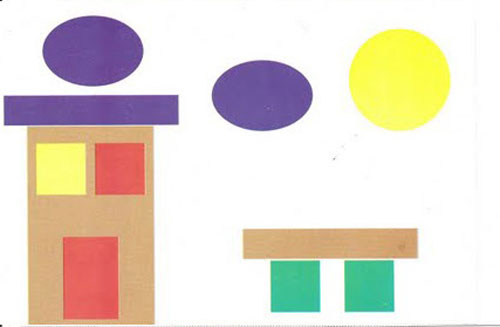 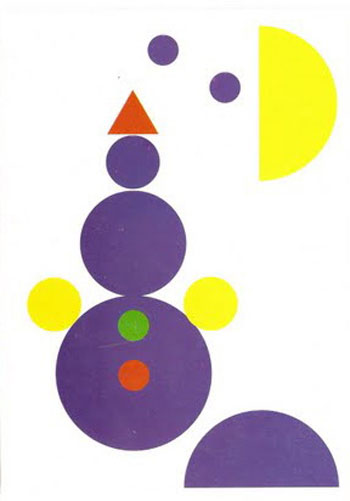 7.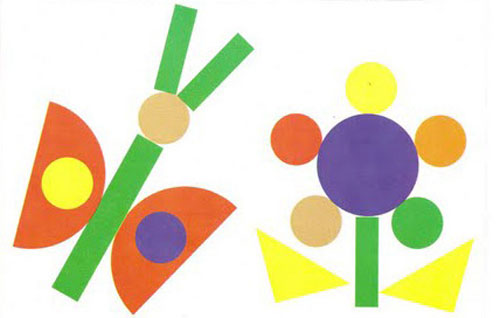 8.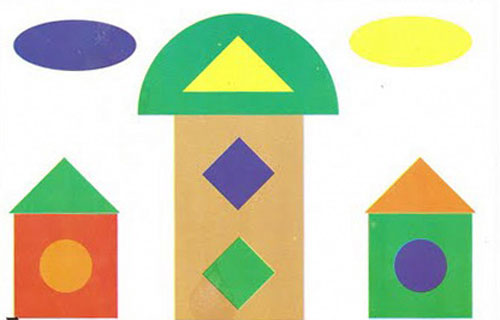 